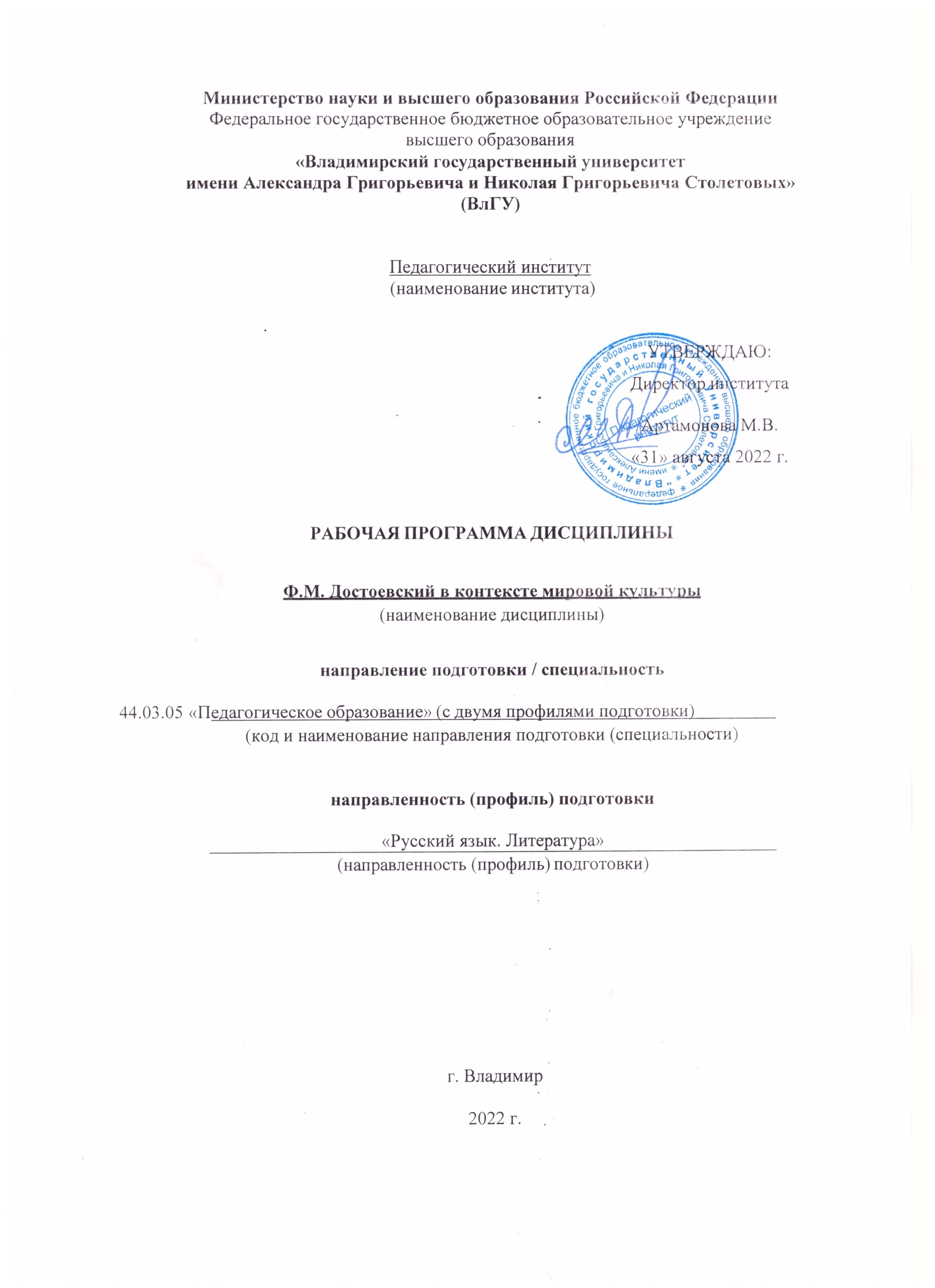 Министерство науки и высшего образования Российской Федерации Федеральное государственное бюджетное образовательное учреждение высшего образования«Владимирский государственный университетимени Александра Григорьевича и Николая Григорьевича Столетовых» (ВлГУ)Педагогический институт (наименование института)УТВЕРЖДАЮ:Директор институтаАртамонова М.В.«31» августа 2022 г.РАБОЧАЯ ПРОГРАММА ДИСЦИПЛИНЫФ.М. Достоевский в контексте мировой культуры(наименование дисциплины)направление подготовки / специальность«Педагогическое образование» (с двумя профилями подготовки)	 (код и наименование направления подготовки (специальности)направленность (профиль) подготовки«Русский язык. Литература» (направленность (профиль) подготовки)г. Владимир 2022 г.ЦЕЛИ ОСВОЕНИЯ ДИСЦИПЛИНЫЦель курса «Ф.М. Достоевский в контексте мировой кульутры» состоит в систематическом освоении корпуса знаний о жизни и творчестве писателя, ценностно-смысловом и художественном богатстве его произведений; в изучении рецепции творчества Ф.М. Достоевского в эпоху Серебряного века, в советское время в литературе Русского Зарубежья и сочинениях западноевропейских писателей.Задачи курса:изучить биографию писателя;сформировать представление об основных темах и жанровых особенностях произведений Ф.М. Достоевского;сформировать понимание проблематики религиозно-философских и нравственных поисков писателя, ценностях и эстетических идеалах, ценностных ориентациях персонажей;уяснить место и роль творчества Ф.М. Достоевского в русском и мировом литературном процессе.МЕСТО ДИСЦИПЛИНЫ В СТРУКТУРЕ ОПОПДисциплина «Ф.М. Достоевский в контексте мировой культуры» относится к дисциплинам по выбору учебного плана бакалавриата, является курсом, освоение которого направлено на знакомство с одним из значимых феноменов русской мировой литературы, на понимание философской и нравственной проблематики творчества Ф.М. Достоевского, жанровой системы его произведений, места и роли сочинений в мировом литературном процессе. Дисциплина «Ф.М. Достоевский в контексте мировой культуры» опирается на сведения о теории и истории литературы, полученные в ходе изучения курсов «Устное народное творчество», «Литературоведение», «Древнерусская   литература»,   «Русская   литература   18   в.»,   «Русская   литература   19.в.», «Зарубежная литература Средних веков и Возрождения», «Зарубежная литература 19 в.», «Зарубежная литература 20 в.», «Новейшая зарубежная литература».ПЛАНИРУЕМЫЕ РЕЗУЛЬТАТЫ ОБУЧЕНИЯ ПО ДИСЦИПЛИНЕПланируемые результаты обучения по дисциплине, соотнесенные с планируемыми результатами освоения ОПОП (компетенциями и индикаторами достижения компетенций):ОБЪЕМ И СТРУКТУРА ДИСЦИПЛИНЫТрудоемкость дисциплины составляет 2 зачетные единицы, 72 часаТематический план форма обучения – очная   Содержание лекционных занятий по дисциплинеТема «Информационные ресурсы, посвященные Ф.М. Достоевскому. Биография писателя» (2 ч.). Современные информационные ресурсы, посвященный Ф.М. Достоевскому: сайты, библиотеки, энциклопедии, справочники. Род Достоевского. Источники сведений о роде писателя. Отец и мать писателя. Семья и семейный уклад. Чтение в жизни Достоевского. Евангелие в жизни писателя. Основные вехи биографии. Рецепция биографии писателя в литературоведении Западной Европы.Тема «Творчество Ф.М. Достоевского в 40-е годы 19 в» (2 ч.). Учеба в Инженерном училище. Круг чтения. Литературные планы. Перевод романа О. де Бальзака «Евгения Гранде». Роман «Бедные люди». Традиции сентиментализма и «натуральной школы».Тема «маленького человека». Финал произведения. Роль детали. Тональность повествования. Повесть «Двойник» и ее оценка В.Г. Белинским. «Неточка Незванова».  Достоевский и западноевропейские писатели его времени.Тема «Каторга в жизни писателя. «Записки из Мертвого дома»» (2 ч.).Кружок Петрашевского. Арест и опыт несостоявшейся казни. Путь на каторгу. Круг литературного чтения. «Сибирская тетрадь» Достоевского. Сибирские друзья и знакомые писателя. «Записки из Мертвого дома»: образ повествователя.Образы каторжников. Традиции Данте в произведении. Рецепция произведения в мировой культуре.Тема «Творчество Ф.М. Достоевского в 60-е гг. 19 в.: журналы «Время», «Эпоха» (2 ч.) Издательская деятельность братьев Достоевских. Программа изданий.«Почвенничество». Современное восприятие почвеннических взглядов писателя. «Униженные и оскорбленные». «Зимние заметки о летних впечат лениях. «Записки из подполья»: образ подпольного парадоксалиста. Тема «Роман «Преступление и наказание» (2 ч.).История замысла. «Преступление и наказание» как идеологический роман. Образ Петербурга в романе. Пейзаж и интерьер. Сны в системе художественных образов романа. Двойники Раскольникова. Раскольников и Порфирий Петрович. Раскольников и Соня Мармеладова. Сюжет о воскрешении Лазаря в романе «Преступление и наказание». Роль эпилога в романе. Рецепция романа в русской и мировой культуре.Тема «Творческая история романов «Идиот», «Игрок» (2 ч.).Замысел романа «Идиот». Образ «положительно прекрасного человека». Образ Мышкина в первой части романа. Мышкин и Рогожин. Образ Настасьи Филипповны. Тема спасающей красоты. Образ «мертвого Христа» в романе. Роман в контексте мировой литературы. Роман «Игрок» (общая характеристика).Тема «Романы «Бесы», «Подросток» (2 ч.).Творческая история романа «Бесы». Система персонажей. Идеологические и психологические истоки бесовства. «Отцы» и «дети» в романе. Провинциальное общество в романе. Оценка романа «Бесы» русскими и западноевропейскими писателями XX-XXI вв. Замысел романа «Подросток». История публикации. Тип повествования и его истоки. Образ Версилова. Образ Макара Долгорукого.Тема «“Братья Карамазовы” как роман-синтез» (2 ч.).Жанрово-родовые особенности произведения. Старки Карамазов. Путь Алеши в романе. Бунт Ивана и его опровержение. Поэма «Великий инквизитор». Путь Дмитрия Карамазова. Женские образы. Образы подростков. Речь у камня. Рецепция идей и образов романа в культуре XX в.Тема «Публицистика Ф.М. Достоевского 70-х гг. 19 в.» (2 ч.)«Дневник писателя»: замысел и его воплощение. «Кроткая». «Сон смешного человека». Содержание практических занятий по дисциплинеРод, семья, ближайшее окружение писателя (2 ч.).Литературные традиции и влияния в прозе Ф.М. Достоевского 50-х гг. 19 в. (2 ч.).Художественный мир «Записок из Мертвого дома» (2 ч.).Журналы «Время» и «Эпоха» (2 ч.).Художественный мир романа «Преступление и наказание» (2 ч.).Тема «Мертвого Христа» в романе «Идиот» (2 ч.).Система персонажей романа «Бесы» (2 ч.).Система персонажей в романе «Братья Карамазовы» (2 ч.).Поэма «Великий инквизитор» в романе «Братья Карамазовы» (2 ч.).5. ОЦЕНОЧНЫЕ СРЕДСТВА ДЛЯ ТЕКУЩЕГО КОНТРОЛЯ УСПЕВАЕМОСТИ, ПРОМЕЖУТОЧНОЙ АТТЕСТАЦИИ ПО ИТОГАМ ОСВОЕНИЯ ДИСЦИПЛИНЫ И УЧЕБНО-МЕТОДИЧЕСКОЕ ОБЕСПЕЧЕНИЕ САМОСТОЯТЕЛЬНОЙ РАБОТЫСТУДЕНТОВТекущий контроль успеваемостиРейтинг-контроль 1.Задания для тестированияНазовите произведение, принесшее Ф.М. Достоевскому литературную известность: а) перевод романа О. де Бальзака «Евгения Гранде»;б) «Бедные люди; в) «Хозяйка».О ком из героев русской литературы говорит Макар Девушкин: «Ведь я то же самое чувствую, совершенно так, как и в книжке, да я и сам в таких положениях подчас находился»:а) Акакий Башмачкин; б) Борис Годунов;в) Самсон Вырин;Какой роман начинается следующими словами: «В конце ноября, в оттепель, часов в девять утра, поезд Петербургско-Варшавской железной дороги на всех парах подходил кПетербургу. Было так серо и туманно, что насилу рассвело; в десяти шагах, вправо влево от дороги, трудно было разглядеть хоть что-нибудь из вагона»:а) «Бедные люди»;б) «Униженные и оскорбленные»; в) «Идиот».Какая художественная картина является одним из смысловых центров романа «Идиот»: а) К. Лоррен Золотой век;б) А. Иванов «Явление Христа народу»;в) Г. Гольбейн-младший «Мертвый Христос».Кому из русских писателей последней трети XIX века принадлежат эти слова: «Никакое уничтожение бедности, никакая организация труда не спасут человечество от ненормальности, а следственно, и от виновности и преступности… Ясно и понятно до очевидности, что зло таится в человечестве глубже… что ни в каком устройстве обществане избегнете зла, что душа человеческая останется та же, что ненормальность и грех исходят от нее самой»:а) Ф.М. Достоевскому; б) Н.С. Лескову;в) Л.Н. Толстому.Назовите кружок, в котором участвовал Ф.М. Достоевский:а) кружок Петрашевского;б) общество «Зеленая лампа»; в) союз спасения.Какие журналы издавал Ф.М. Достоевский вместе со своим братом Михаилом: а) «Отечественные записки», «Современник»;б) «Время», «Эпоха»;в) «Москвитянин», «Русский вестник».Расположите пять великих романов Ф.М. Достоевского в последовательности, отражающей хронологию их создания:а) «Преступление и наказание», «Идиот», «Бесы», «Подросток», «Братья Карамазовы»; б) «Бесы» «Подросток», «Братья Карамазовы», «Идиот», «Преступление и наказание»; в) «Подросток», «Братья Карамазовы», «Идиот», «Бесы», «Преступление и наказание».Кому из героев Достоевского принадлежат следующие слова: «Кончается жизнь моя, знаю и слышу это, но чувствую на каждый оставшийся день мой, как жизнь моя земная соприкасается уже с новою, бесконечною, неведомою, но близко грядущею жизнью, от предчувствия которой трепещет восторгом душа моя, сияет ум и радостно плачет сердце»: а) Свидригайлов;б) Версилов;в) Старец Зосима.Как называется поэма Ивана Карамазова в романе «Братья Карамазовы»: а) «Великий инквизитор»;б) «Легенда о великом инквизиторе»; в) «Таинственный посетитель».Рейтинг-контроль 2.Задания для тестированияС традициями каких литературных течений связан роман Ф.М. Достоевского «Бедные люди»:а) сентиментализм, «натуральная школа»; б) романтизм, реализм ;в) классицизм, сентиментализм.Какое из ранних произведений Достоевского имеет подзаголовок «Сентиментальный роман»:а) «Бедные люди»;б) «Неточка Незванова»; в) «Белые ночи».Роман «Белые ночи» открывается эпиграфом: «Иль был он создан для того, / Чтобы побыть хотя мгновенье / В соседстве сердца твоего?». Чьи это стихи?а) Ап. Григорьева; б) А.А. Фета;в) И.С. Тургенева.Какое из ранних произведений Достоевского начинается словами: «Отца моего я не помню. Он умер, когда мне было два года. Мать моя вышла замуж в другой раз. Это второе замужество принесло ей много горя, хотя и было сделано по любви. Мой отчим был музыкант»:а) «Белые ночи»;б) «Неточка Незванова»; в) «Двойник».В какой статье Ф.М. Достоевский вступает в спор с партией утилитаристов и сторонниками «чистого искусства»:а) «Г-н-бов и вопрос об искусстве»; б) «Книжность и грамотность»;в) «Пушкинская речь».Как определял своеобразие своего реализма Ф.М. Достоевский: а) критический реализм;б) «реализм в высшем смысле»; в) «прогрессивный реализм».Какой евангельский фрагмент читают Соня и Раскольников в романе «Преступление и наказание»:а) о воскрешении Лазаря; б) Нагорная проповедь;в) притча о блудном сыне.С произведениями каких русских писателей сравнивается художественная сила снов в романе Ф.М. Достоевского «Преступление и наказание»:а) Лермонтова и Тютчева; б) Пушкина и Тургенева.в) Островского и Некрасова.Рейтинг-контроль 3.Задания для тестирования.Как определяет своеобразии таланта Ф.М. Достоевского Д.С. Мережковский в статье«Толстой и Достоевский»:а) тайновидец духа; б) тайновидец плоти;в) тайновидец социальности;Кому из героев романа «Идиот» принадлежат следующие слова: «И все это, и вся эта заграница, и вся эта ваша Европа, все это одна фантазия, и все мы, за границей, однафантазия… помяните мое слово, сами увидите»:а) Настасье Филипповне;; б) Варваре Иволгиной;в) Лизавете Прокофьевне.Какой отрывок из Евангелия Ф.М. Достоевский выбрал эпиграфом к роману «Бесы»: а) о воскрешении Лазаря;б) об исцелении гадаринского бесноватого; в) притчу о сеятеле.5. О каком типе личности говорится в предисловии к роману «Братья Карамазовы: «бывает так, что он-то, пожалуй, и носит в себе иной раз сердцевину целого, а остальные люди его эпохи – все, каким-нибудь наплывным ветром, на время почему-то от него отворачиваются»:а) чудак;б) «маленький человек»; в) праведник.Кому из героев романа «Братья Карамазовы» принадлежат следующие слова: «Жить хочется. И я живу, хотя бы и вопреки логике. Пусть я не верую в порядок вещей, но дороги мне клейкие, распускающиеся весной листочки, дорого голубое небо, дорог иной человек…»:а) Федору Павловичу Карамазову; б) Ивану Карамазову;в) Дмитрию Карамазову.Цитата из какого произведения А.С. Пушкина вошла в состав приведенного выше высказывания Ивана Карамазова:а) «Борис Годунов»; б) «Евгений Онегин»;в) «Капитанская дочка».Какое древнерусское произведение вспоминает Иван Карамазов в связи со своей поэмой«Великий инквизитор»:а) «Хождение Богородицы по мукам» ; б) «Повесть временных лет»;в) «Житие преподобного Феодосия Печерского».Какой подзаголовок дал Ф.М. Достоевский повести «Кроткая»? а) фантастический рассказ;б) сентиментальный роман; в) скучная история.Промежуточная аттестацияВопросы к зачету по дисциплине «Творчество Ф.М. Достоевского»Семья и род Достоевских.«Бедные люди» Ф.М. Достоевского: замысел и его воплощение.Достоевский в кружке М.В. Петрашевского.Евангелие и Библия в жизни Ф.М. Достоевского.Герои повестей Достоевского 40-х гг.Роль фантастического в повести Ф.М. Достоевского «Двойник».«Записки из Мертвого Дома»: идейно-художественный анализ.Журналы братьев Достоевских «Время» и «Эпоха». Общественный идеал Достоевского.«Зимние заметки о летних впечатлениях»: образ Европы и европейцев.Жанровая форма, тип героя в «Записках из подполья».Библейские и святоотеческие образы в романе «Преступление и наказание».Образ Настасьи Филипповны. Трагедия красоты в романе Ф.М. Достоевского «Идиот».Образ «положительно прекрасного человека» в романе «Идиот».Система персонажей в романе «Идиот».Роман Ф.М. Достоевского «Игрок»: творческая история, поэтика.Роман Ф.М. Достоевского «Бесы»: идеологические и психологические истоки бесовства.Образ Николая Ставрогина в ряду героев русской и западноевропейской литературы. Ставрогин и Тихон.Роман «Подросток». Творческая история. Тема «случайного семейства».Образ Макара Долгорукого в романе «Подросток» и праведники Достоевского.Роман Ф.М. Достоевского «Братья Карамазовы». Система характеров. Путь Дмитрия. 21.Бунт Ивана Карамазова и его опровержение в романе «Братья Карамазовы».22.Роль и путь Алеши в романе Ф.М. Достоевского «Братья Карамазовы».Образ старца Зосимы в романе «Братья Карамазовы».Жанровые традиции в романе «Братья Карамазовы».Повесть «Кроткая»: идейно-художественный анализ.«Сон смешного человека»: религиозно-философская, нравственная проблематика. Особенности художественной формы.«Дневник писателя» Ф.М. Достоевского.Незавершенные замыслы Достоевского.Достоевский и Тютчев.Особенности гуманизма Достоевского. Достоевский и Ницше.Достоевский и немецкая литература XIX века: общая характеристика.Достоевский и французская литература XIX века: общая характеристика.Достоевский и английская литература XIX века: общая характеристика.Достоевский в русской религиозно-философской критике.Самостоятельная работа обучающегосяТемы для самостоятельного изученияОбраз «золотого века» у Достоевского и немецких романтиков.Достоевский и русская Церковь.Образ Дон Кихота в художественном сознании Ф.М. Достоевского.Гете и Гейне в духовных исканиях Достоевского.«Исповедь» Руссо и повествовательная форма «Записок из подполья».Ад и рай в представлении героев романа Ф.М. Достоевского «Братья Карамазовы».Библейские и святоотеческие темы в романе «Преступление и наказание».Библейские и святоотеческие темы в романе «Идиот».Библейские и святоотеческие темы в романе «Бесы».Библейские и святоотеческие темы в романе «Братья Карамазовы».Романы Ф.М. Достоевского и поэзия.Ф.М. Достоевский об искусстве.Творчество Ф.М. Достоевского в оценке Д.С. Мережковского.Ф.М. Достоевский и А.Н. Островский.Прототипы героев романа Ф.М. Достоевского «Бесы».Ф.М. Достоевский и Ф.И. Тютчев.Ф.М. Достоевский и И.С. Тургенев.Ф.М. Достоевский и Н.В. Гоголь.Ф.М. Достоевский в оценке Н.А. Бердяева.Творчество Ф.М. Достоевского в оценке С.Н. Булгакова.Творчество Ф.М. Достоевского в оценке Вяч. Иванова.Ф.М. Достоевский и Ницше.Работы, являющиеся обязательными для чтения, конспектирования и самостоятельного анализа студентамиБахтин М.М. Проблемы поэтики Достоевского (ч.1).  Бердяев Н.А. Миросозерцание Достоевского.Бочаров С.Г. «Записки из подполья»: музыкальный момент. Булгаков С.Н. Русская трагедия.Ветловская В.Е. Поэтика романа «Братья Карамазовы» Мережковский Д.С. Толстой и Достоевский.Скафтымов А.П. Нравственные искания русских писателей («Тематическая композиция романа «Идиот»).Страхов Н.Н.Преступление и наказание. Преступление и наказание. Статья вторая и последняя.Хализев В.Е. Ценностные ориентации русской классики (Человек смеющийся; Иван Карамазов как русский миф начала XX века).Фонд оценочных материалов (ФОМ) для проведения аттестации уровня сформированности компетенций обучающихся по дисциплине оформляется отдельным документом.6. УЧЕБНО-МЕТОДИЧЕСКОЕ И ИНФОРМАЦИОННОЕ ОБЕСПЕЧЕНИЕ ДИСЦИПЛИНЫКнигообеспеченностьПериодические изданияНеизвестный Достоевский: https://unknown-dostoevsky.ru/Вопросы литературы: https://voplit.ru/Литература в школе: litsh.ruИнтернет-ресурсыИМЛИ РАН: http://biblio.imli.ru/ИРЛИ РАН: http://lib.pushkinskijdom.ru/Фундаментальная электронная библиотека «Русская литература и фольклор»: http://www.feb-web.ru/7. МАТЕРИАЛЬНО-ТЕХНИЧЕСКОЕ ОБЕСПЕЧЕНИЕ ДИСЦИПЛИНЫДля реализации данной дисциплины необходимы аудитории для проведения занятий лекционного типа, занятий практического типа, консультаций, текущего контроля и промежуточной аттестации, а также помещения для самостоятельной работы. В качестве материально-технического обеспечения учебного процесса по дисциплине «Введение в языкознание» необходима лекционная аудитория, оснащенная мультимедийным комплексом и учебной доской.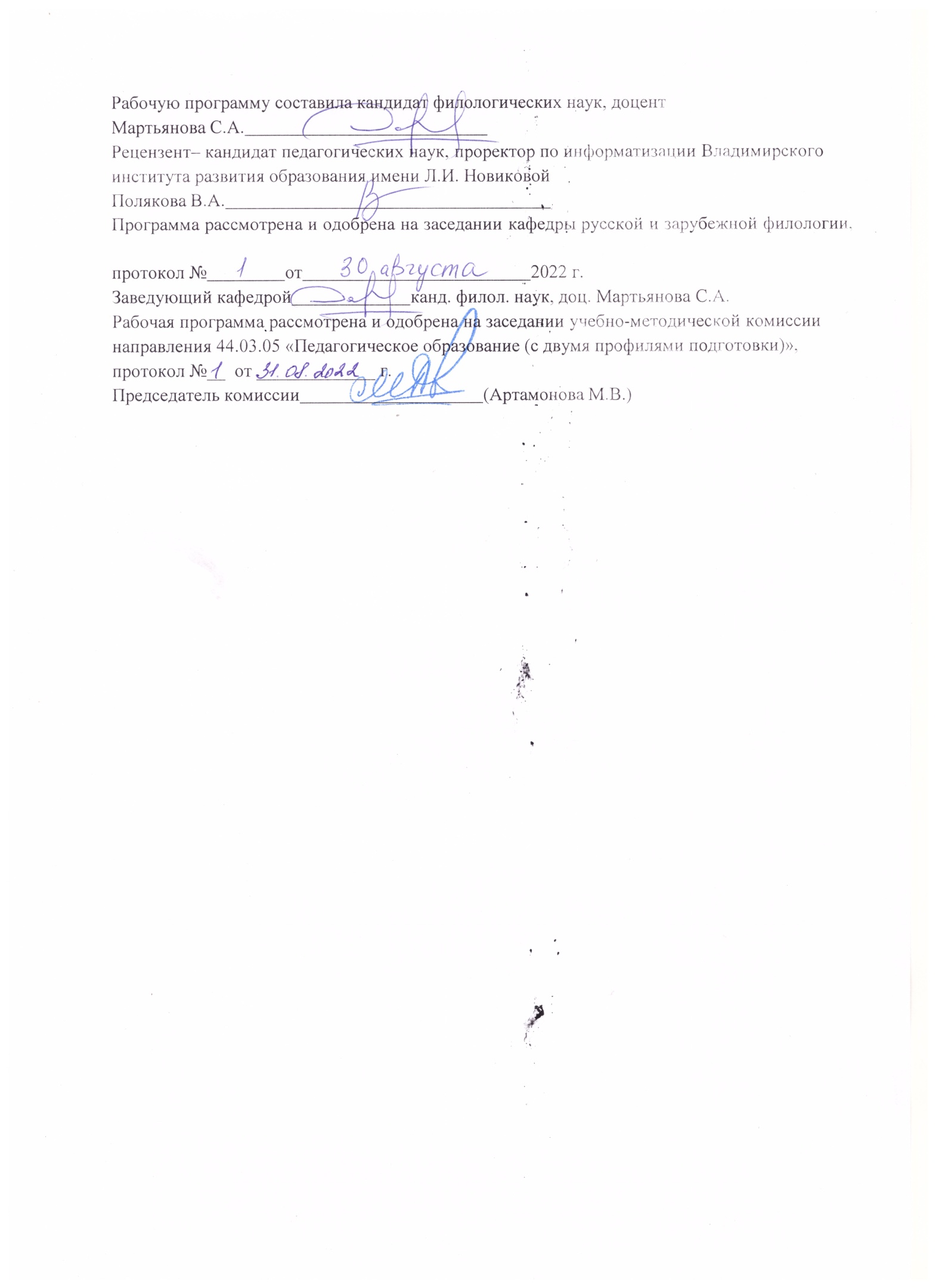 Рабочую программу составила кандидат филологических наук, доцент Мартьянова С.А. 	Рецензент– кандидат педагогических наук, проректор по информатизации Владимирского института развития образования имени Л.И. НовиковойПолякова В.А. 	Программа рассмотрена и одобрена на заседании кафедры русской и зарубежной филологии,протокол №	от	2022 г.Заведующий кафедрой	канд. филол. наук, доц. Мартьянова С.А.Рабочая программа рассмотрена и одобрена на заседании учебно-методической комиссии направления 44.03.05 «Педагогическое образование (с двумя профилями подготовки)», протокол №__  от _____________ г.Председатель комиссии	(Артамонова М.В.)ЛИСТ ПЕРЕУТВЕРЖДЕНИЯРАБОЧЕЙ ПРОГРАММЫ ДИСЦИПЛИНЫРабочая программа одобрена на 20	/ 20	учебный года Протокол заседания кафедры №	от		годаЗаведующий кафедрой 	Рабочая программа одобрена на 20	/ 20	учебный года Протокол заседания кафедры №	от		годаЗаведующий кафедрой 	Рабочая программа одобрена на 20	/ 20	учебный года Протокол заседания кафедры №	от		годаЗаведующий кафедрой 	ЛИСТ РЕГИСТРАЦИИ ИЗМЕНЕНИЙв рабочую программу дисциплиныФ.М.Достоевский в контексте мировой культурыобразовательной программы направления подготовки код и наименование ОП, направленность: Русский язык. Литература (бакалавриат)Заведующий кафедрой	/  	                                              Подпись                ФИОФормируемые компетенции (код, содержание компетенции)Планируемые результаты обучения по дисциплине,в соответствии с индикатором достижения компетенцииПланируемые результаты обучения по дисциплине,в соответствии с индикатором достижения компетенцииНаименование оценочного средстваФормируемые компетенции (код, содержание компетенции)Индикатор достижения компетенции(код, содержание индикатораРезультаты обучения по дисциплинеНаименование оценочного средстваПК-1ПК.1.1. Демонстрирует знания особенностейпедагогического общения и профессиональнойрефлексииПК. 1.2. Применяет успешные технологии взаимодействия в профессиональном коллективе и решения1) знает:- основные концепциипедагогической коммуникации и формыпедагогической рефлексии;2) умеет:- применятьПроектно- ориентированные заданияпедагогических конфликтовПК. 1.3. Целесообразно выбирает и использует методы педагогического общения с обучающимися и их родителямитехнологии взаимодействия в коллективе и методы решения конфликтов;3) владеет:- навыками отбора и использования методов коммуникации с обучающимися.ПК-4ПК-4.1. Формулирует личностные, предметные и	метапредметные результаты обучения по своему		учебному предмету;ПК-4.2.		Применяет современные			методы формирования развивающей образовательной среды; ПК-4.3.			Создает педагогические	условия для	формирования развивающей образовательной среды.1) знает:-	базовуютерминологию литературоведческих дисциплин,2) умеет:-	анализировать словесно-художественные произведения, применятьсовременные методы и подходы для создания развивающей образовательной среды с учетом потребностей учащихся;3) владеет:-	навыкамиформирования развивающей образовательной среды с учетом потребностейобучающихся.Практико- ориентированные задания№ п/ пНаименование тем и/или разделов/тем дисциплиныСеместрНеделя семестраКонтактная работа обучающихсяс педагогическим работникомКонтактная работа обучающихсяс педагогическим работникомКонтактная работа обучающихсяс педагогическим работникомКонтактная работа обучающихсяс педагогическим работникомСамостоятельная работаФормы текущего контроляуспеваемости, форма промежуточной аттестации(по семестрам)№ п/ пНаименование тем и/или разделов/тем дисциплиныСеместрНеделя семестраЛекцииПрактические занятияЛабораторные занятияв форме практической подготовкиСамостоятельная работаФормы текущего контроляуспеваемости, форма промежуточной аттестации(по семестрам)1.Информационные ресурсы, посвященные Ф.М.Достоевскому, Биография писателя и ее рецепция в литературоведении Западной Европы71, 22242Творчество Ф.М.Достоевского в 40-е годы 19 в. Достоевский и западноевропейские писатели его времени.73, 42243.Каторга в жизни писателя. «Записки из Мертвого дома». Рецепция произведения в мировой культуре75, 6224Рейтинг-контроль 14.Творчество Ф.М. Достоевского в 60-е гг. 19 в.: журналы«Время», «Эпоха». Современное восприятие почвеннических взглядов писателя77, 82245.Роман«Преступление  и наказание». Рецепция романа в русской и мировой культуре79, 102246.Творческая история романов «Идиот»,«Игрок». Роман «Идиот» в мировой культуре711,.12224Рейтинг-контроль 27.Романы «Бесы», «Подросток». Оценка романа «Бесы» русскими и западноевропейскими писателями XX-XXI вв.713, 142248.«Братья Карамазовы» как роман-синтез. Рецепция идей и образов романа в культуре XX в.715,162249.Публицистика Ф.М. Достоевского 70-х гг.19 в. Рецепция публицистических идей писателя в XX в.717, 18224Рейтинг-контроль 3Всего за 7 семестрВсего за 7 семестр181836зачет (7семестр)Итого по дисциплинеИтого по дисциплине181836Зачет(7 семестр)Наименование литературы: автор, название, вид издания, издательствоГод изданияКНИГООБЕСПЕЧЕННОСТЬНаименование литературы: автор, название, вид издания, издательствоГод изданияНаличие в электронномкаталоге ЭБСОсновная литератураОсновная литератураОсновная литератураСоина, О. С. Русский мир в воззрениях2016https://www.studentlibrary.ru/booФ. М. Достоевского / О. С. Соина, В.k/ISBN9785976522862.htmlШ. Сабиров - Москва : ФЛИНТА,2016. - 312 с. - ISBN 978-5-9765-2286-2.Монахиня,	Ксения	(Н.	Соломина-2020https://www.studentlibrary.ru/booМинихен) О влиянии Евангелия наk/ISBN9785000251942.htmlроман Достоевского "Идиот"	/Монахиня	Ксения	(Н.	Соломина-Минихен). Изд. 2-е, испр. - Санкт-петербург	:	Издательско-ТорговыйДом "СКИФИЯ", 2020. - 232 с. - ISBN978-5-00025-194-2.Кольцова, В. А. Воплощение2013https://www.studentlibrary.ru/booдуховности в личностиk/ISBN9785927002641.html .и творчестве Ф. М. Достоевского /Кольцова В. А. , Холондович Е. Н. -Москва : Институт психологии РАН,2013. - 304 с. - ISBN 978-5-9270-0264-1.:Дополнительная литератураДополнительная литератураДополнительная литератураВолгин,	И.	Л.	Пропавший2020https://www.studentlibrary.ru/booзаговор. Достоевский :	дорога	наk/ISBN9785829126230.htmlэшафот / Волгин И. Л. - Москва : Академический Проект, 2020. - 869 с. (Игорь Волгин. Сочинения в семитомах) - ISBN 978-5-8291-2623-0. -Сараскина, Л. И. Испытание будущим. Ф. М. Достоевский как участник современной культуры / Л. И. Сараскина. - 2-е изд. (эл. ). - Москва : Прогресс-Традиция, 2019. - 602 с. -ISBN 978-5-89826-640-0.:2019https://www.studentlibrary.ru/boo k/ISBN9785898266400.htmlХуснулина, Р. Р. Диалог классиков литератур ХIХ-ХХ веков : Ф.М. Достоевский и Дж. Фаулз / Хуснулина Р. Р. - Казань :Издательство КНИТУ, 2016.2016https://www.studentlibrary.ru/boo k/ISBN9785788220017.htmlСеменова, С. Г. Русская литература XIX-XX веков. От поэтики к миропониманию / Семенова С. Г. -Москва : Академический Проект, 2020. - 890 с.2020https://www.studentlibrary.ru/boo k/ISBN9785829126063.htmlНомер измененияВнесены изменения в части/разделы рабочей программыИсполнител ьФИООснование (номер и дата протокола   заседания кафедры)12